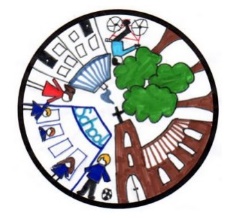 Walsham le Willows Neighbourhood Plan	Report	written	 07.10.21   UPDATE FOR PARISH COUNCIL MEETING: 13th October 2021	   Work to date (in the last month)	   Work ahead (over the next month or so)	   Rachel Leggett,	 Project	 Manager, 07947 615335	   Email address for the project:	   walshamlewillowsplan@gmail.com	   Neighbourhood Plan website:	   www.walsham-le-willows.org	    UPCOMING	   CONSULTATION	   EVENTS	   